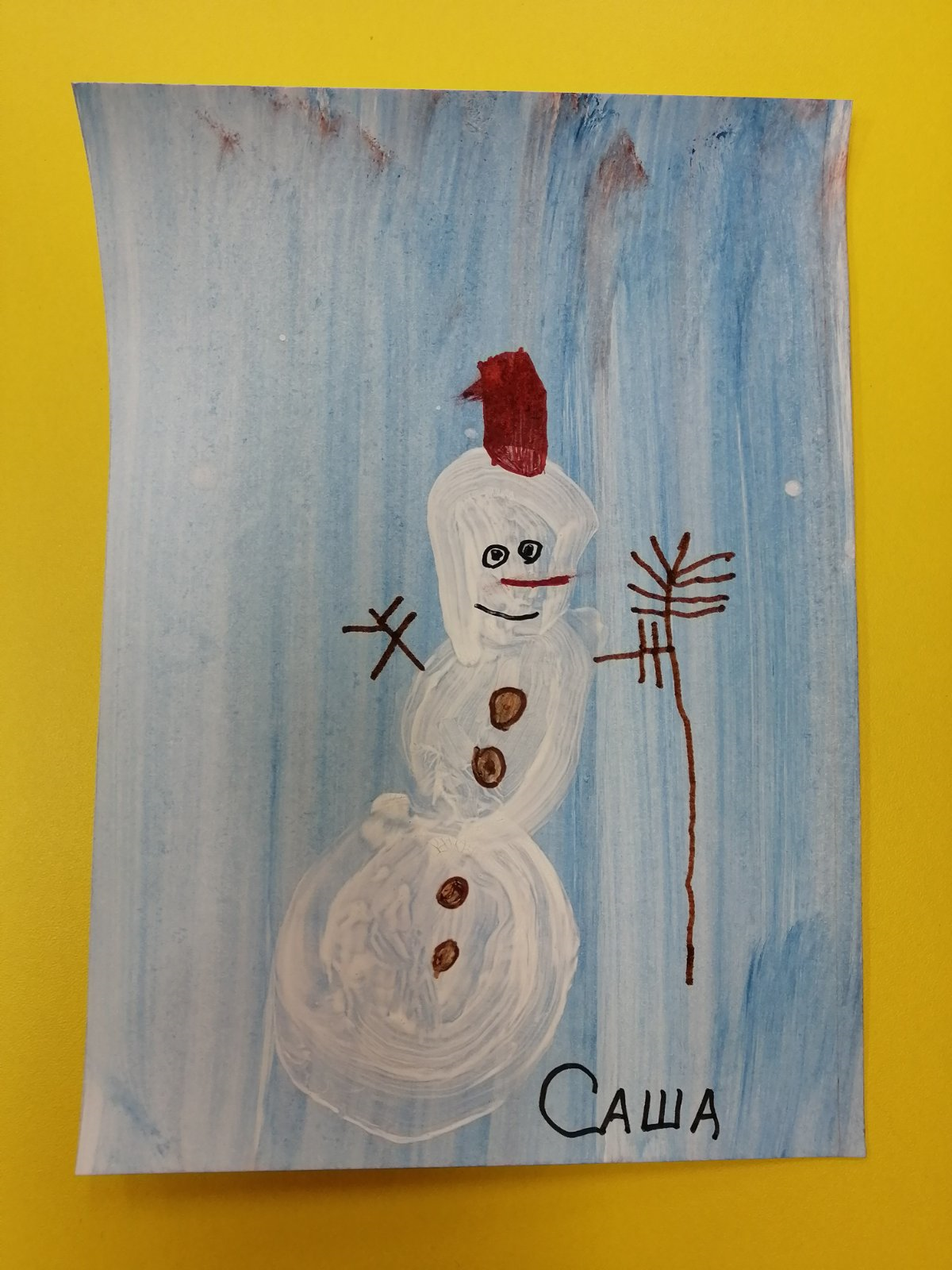 «Снеговик» Глибко Саша 4 года